                                      Honlap: www.liter.hu    E-mail: igazgatas@liter.hu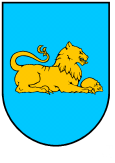 E L Ő T E R J E S Z T É Sa 2016. február 11-i ülésrea „Civil pályázati forrás meghatározása” napirendi ponthozTisztelt Képviselő-testület!Tisztelt Bizottság!Tájékoztatom a Tisztelt Képviselő-testületet, hogy Litér Község Önkormányzata az idei évben is pályázatot ír ki a „Civil szervezetek programjainak támogatása 2016. évben” címmel.A pályázat célja a civil szervezetek társadalmi szerepvállalásának segítése, az önkormányzattal való partneri kapcsolat előmozdítása és a helyi szervezet közéletre gyakorolt hatásának növelése az önszerveződő közösségek által végzett azon közérdekű tevékenységekre, amelyekkel hozzájárulnak az önkormányzat kötelező és önként vállalt feladatainak ellátásához. Az éves költségvetésében rendelkezésre álló keretösszeg mértékéről a képviselő-testületnek dönteni szükséges a társadalmi szervezetek és az egyházak tekintetében.Az előzetes költségvetésben a civil szervezetek támogatására tervezett összeg:társadalmi szervezetek részére: 4.500.000.-Ftegyházak részére:			700.000.-FtKérem a képviselő-testületet, hogy a keretösszeg mértékéről dönteni szíveskedjenek.Litér, 2016. február 5.								Szedlák Attila sk.								 polgármester